Příloha č. 6  SM 1.42 Nakládání s vodoměry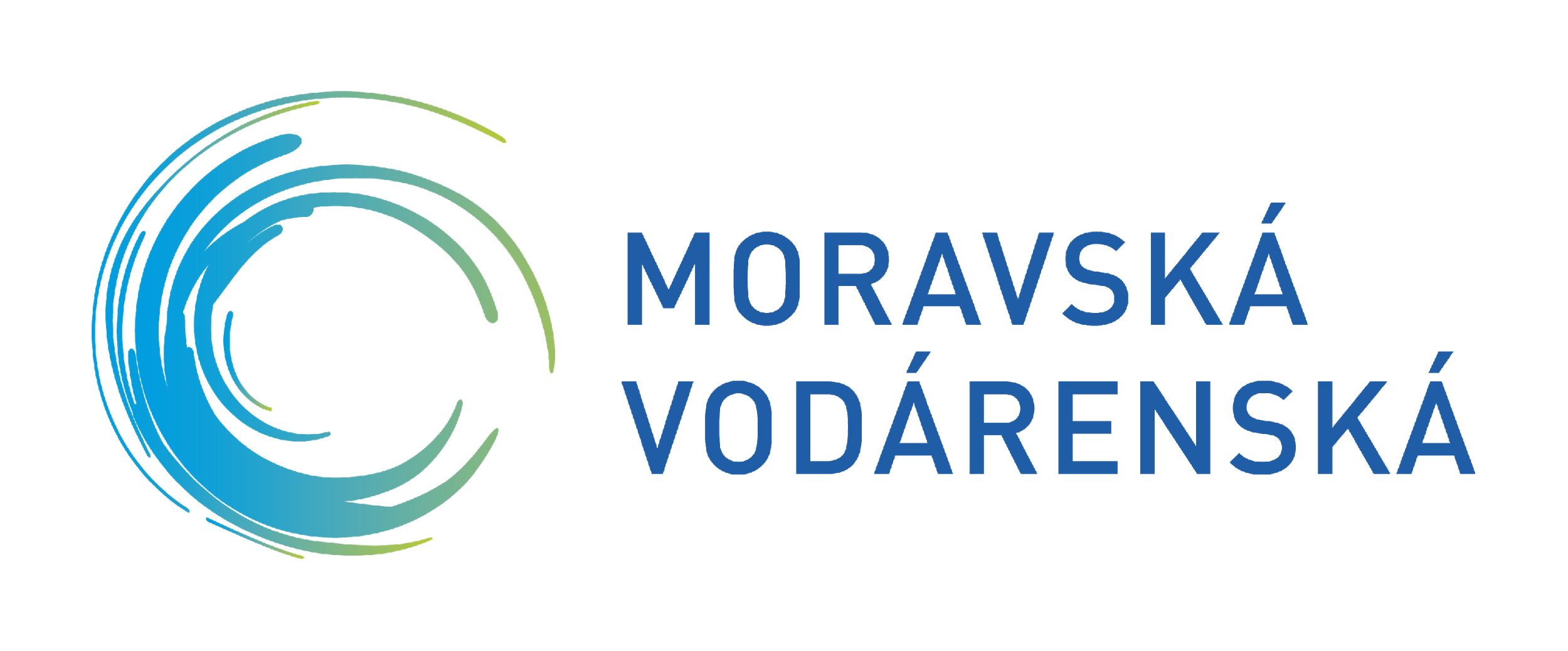 Místo provedeníObjednatelJméno a příjmení / Obchodní jméno právnické osoby  TelefonTrvalé bydliště / sídlo právnické osobyDatum narození /  IČO právnické osobyAdresa pro zaslání faktury (pokud je odlišná od bydliště nebo sídla)Cenu za výměnu poškozeného vodoměru tvoří paušál za práce spojené s výměnou ve výši 500 Kč a cena vodoměru. Výměna poškozeného vodoměru je náhradou škody a nepodléhá DPH.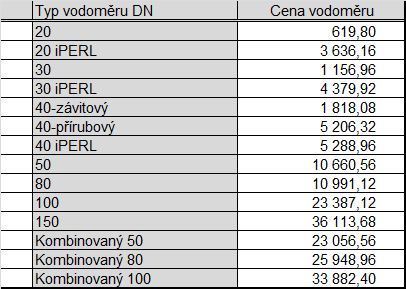 Informace o tom, jakým způsobem MORAVSKÁ VODÁRENSKÁ, a.s. zpracovává a chrání osobní údaje fyzických osob, naleznete v našich „Zásadách zpracování osobních údajů“ na adrese www.smv.cz/o-spolecnosti.                                                                                                                         ………………………………………………………..                                                                                                                                   podpis a razítko objednateleZakázka provedena dne ………………………                            Převzal:    ……………………………………………………….                                                                                                                                                                                                                            podpis a razítko Objednávka na výměnu poškozeného (ztraceného) vodoměru ze  dne   	